‘JĘZYKOMANIAK TO JA’VIII EDYCJA POWIATOWEGO KONKURSU JĘZYKÓW OBCYCHDLA UCZNIÓW KLAS ÓSMYCH SZKÓŁ PODSTAWOWYCHW ROKU SZKOLNYM 2020/2021TEST Z JĘZYKA ROSYJSKIEGO20 KWIETNIA 2021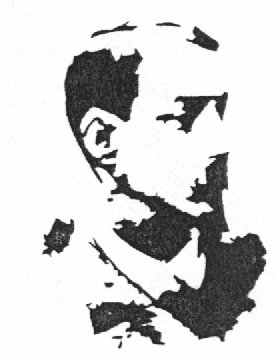 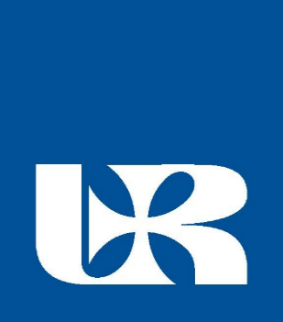 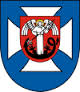 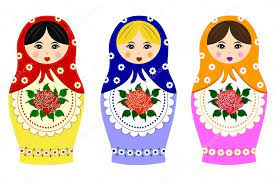 Imię i nazwisko: …………………………………….Drogi Językomaniaku!Przed Tobą test z języka rosyjskiego. Pierwsze i najważniejsze pytanie brzmi:Czy zgadzasz się ze mną, że język, którym posługują się Rosjanie jest melodyjny, piękny fonetycznie i choć niełatwy, ale za to znajomość jego daje mnóstwo satysfakcji?Zakreśl właściwą odpowiedź:A-  Tak, język rosyjski to kod, który warto poznać, jest piękny!B - To co w A, z dwoma wykrzyknikami!!Wybrałeś A – Brawo!!! Należysz do grona tych, którzy potrafią docenić urodę języka rosyjskiegoWybrałeś B – Bravissimo! Od dzisiaj masz nowego przyjaciela, który też kocha język rosyjski!To było najważniejsze pytanie Językomaniaka – wersja rosyjska!Teraz kilka innych, na które – po krótkim zastanowieniu na pewno odpowiesz prawidłowo!Zatem – ZACZYNAMY!I. Przeczytaj ogłoszenie i zaznacz znakiem X, która z opisanych poniżej osób mogłaby być nim zainteresowana.ВНИМАНИЕ ! К О Н К У Р С !Если у вас есть домашние любимцы и вы любите фотографировать,этот конкурс именно для вас!!! Сфотографируйте ваших любимцев в забавных ситуациях и принесите фото в редакцию нашей школьной газеты. Победителей ждут награды, а лучшие снимки поместим в газете! Приглашаем до 10 октябрA. Вика – увлекается фотографированием. Особенно любит фотографировать лесных животных и птиц. B. Андрей – не может жить без фотоаппарата. Он часто ездит за город и фотографирует природу.C. Маша обожает своего четвероногого друга. У неё хороший фотоаппарат и большая коллекция снимков Тофика.                                                                                     1pkt.II. Dobierz właściwe zakończenia zdań, tak aby każde stanowiło logiczną całość. Rozwiązania umieść w tabelce. Uwaga! Dwa zakończenia zostały podane dodatkowo i nie pasują do żadnego zdania.1. Миша, мы не будем брать такси,……………………………………………………...2. Мои часы всегда ……………………………………………………. …………………3. Моя бабушка часто говорит, что ……………………………………………………...4. Зина, ты не знаешь,…………………………………………………..........................…5. В кинотеатре „Планета” ……………………………………………………………….6. Аня, тебе ………………………………………………………………………………..A. …идёт третий год.B. …идут точно.C. … о чём идёт речь?D. …идёт это зелёное платье!E. … идёт новый фильм Стивена Спильберга.F. … скоро идёт наш автобус!G. …время быстро идёт.H. … идут дожди.1. 2. 3. 4. 5. 6. ----------------------------- 6 x 1 = 6 pkt.III. Uzupełnij minidialogi, wybierając spośród podanych możliwości brakujące wypowiedzi jednej z osób. Zakreśl znakiem X właściwe litery, a po wykonaniu zadania rozwiązania przenieś do tabelki.1. X: - ………………………………………………………………………………………    Y: - Нет, 26 апреля.A. Ты помнишь, когда это было?B. У тебя день рождения в октябре?C. Когда ты приедешь ко мне?2. X: - Ты была осенью в горах? Там очень красиво.    Y: - ………………………………………………………………………………………A. В горах всегда красиво.B. Да, я там была в начале августа.C. Ещё нет, но мы хотим поехать туда в конце сентября. 3. X: - ………………………………………………………………………………………     Y: - На прошлой неделе, 3 февраля.A. Когда вы едете на экскурсию?B. Когда у вас начались зимние каникулы?C. Когда в Польше День Конституции?  ____________________________4. X:- Когда ты собираешься поехать к бабушке и дедушке?    Y: - ………………………………………………………………………………………A. Думаю, через месяц.B. Ещё не знаю. Была у него неделю назад.C. Поеду к вам в ближайшие выходные.1. 2. 3. 4. ----------------------------- 4 x 0,5= 2 pkt.IV. Przeczytaj pytania (4.1.–4.4.). Do każdego z nich dobierz właściwą odpowiedź (A–E). Jedna odpowiedź została podana dodatkowo i nie pasuje do żadnego pytania. Przenieś rozwiązania na kartę odpowiedzi.Pytania: 4.1. Ты давно дружишь с Настей?4.2. Где она теперь живёт?4.3. Вы учитесь в одной школе?4.4. Настя занимается бальными танцами?Odpowiedzi:A. Да, но в разных классах.B. По-моему, она старше тебя.C. Нет, она заботится о собаках в приюте.D. В двухэтажном доме на окраине города.E. С детства. Раньше мы жили в одном подъезде.4.1.4.2.4.3.4.4.1. 2. 3. 4. -----------------------------  4x1p = 4pV.  Do każdej z opisanych sytuacji (3.1. – 3.4.) dopasuj odpowiednią reakcję. Zaznacz jedną z trzech możliwości (A, B lub C). .5.1. Igor pyta Cię, która jest teraz godzina. Co powiesz?A. Через двадцать минут.B. Три часа тому назад.C. Без десяти час.5.2. Koleżanka dziękuje Ci za pożyczenie książki. Co jej odpowiesz?A. Не за что.B. Большое спасибо.C. Извини, что так долго держала.5.3. Podoba Ci się nowa fryzura Natalii. Co powiesz?A. Тебе надо сделать модную стрижку.B. Тебе нравится моя стрижка?C. Тебе идёт эта стрижка.5.4. Odprowadzasz rosyjskiego kolegę na dworzec. Co mu powiesz na pożegnanie?A. Добро пожаловать!B. Счастливого пути!C. С приездом!5.15.25.35.41. 2. 3. 4. --------------------------------------  4x1p = 4pVI. Opisz siebie w pięciu zdaniach, np.: Jak się nazywasz, ile masz lat, gdzie mieszkasz, czym się interesujesz, kto jest Twoją przyjaciółką?1……………………………………………………………………………………………………………………………………………………………………………………………………………….2……………………………………………………………………………………………………………………………………………………………………………………………………………….3……………………………………………………………………………………………………………………………………………………………………………………………………………….4……………………………………………………………………………………………………………………………………………………………………………………………………………….5……………………………………………………………………………………………………………………………………………………………………………………………………………….1. 2. 3. 4. 5. -------------------------------------5x2p = 10pRazem:………………………………………../27pPowodzenia ! / Ни пуха, ни пера !/